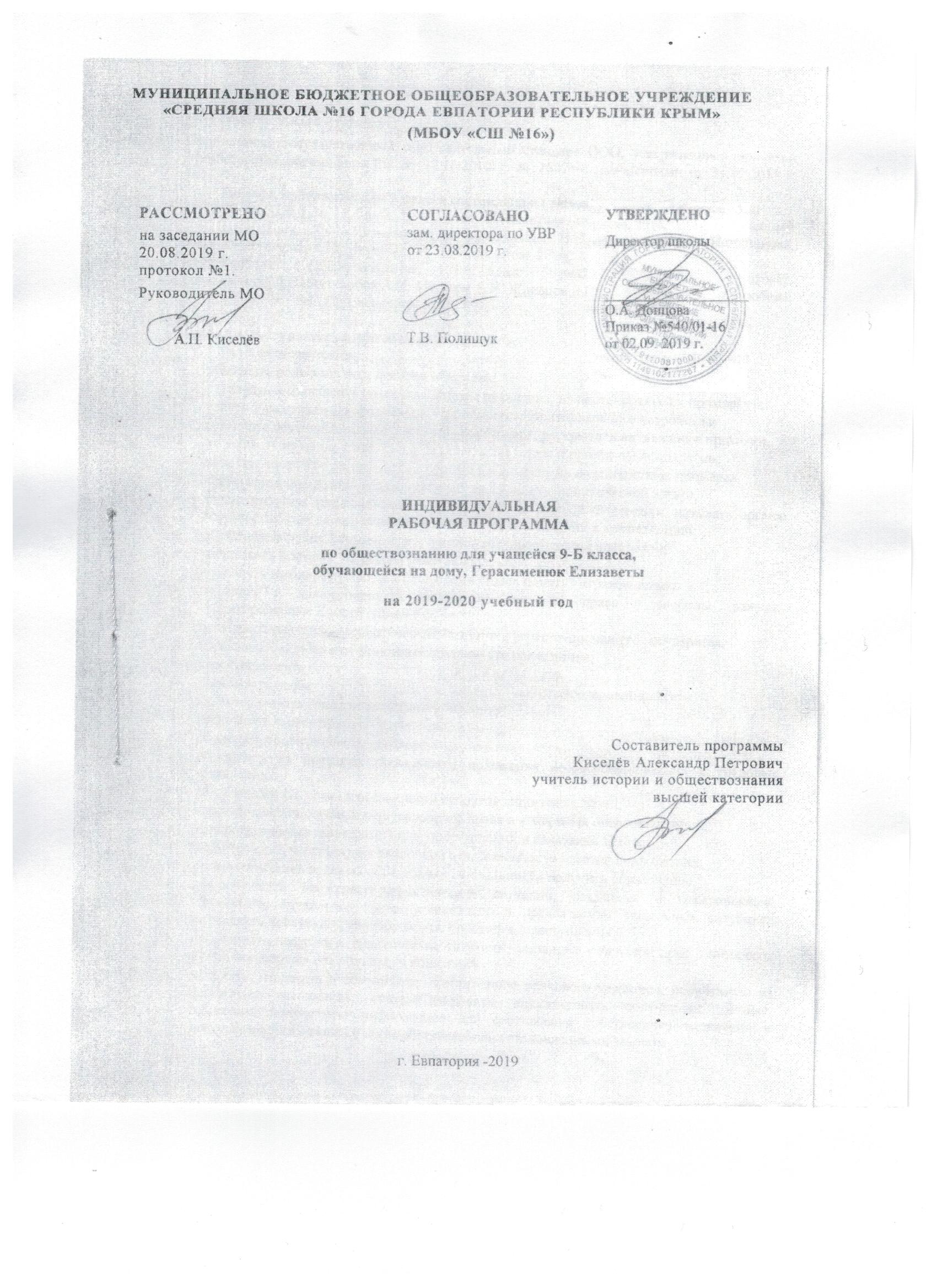 Образовательный стандарт:Федеральный государственный образовательный стандарт ООО, утвержденный приказом Министерства образования РФ от 17.12.2010 г. № 1087 (с изменениями от 31.12.2015 г. №1577).Рабочая программа для 9 класса составлена на основе авторской программы:Обществознание. Рабочие программы. Предметная линия учебников под редакцией Л.Н. Боголюбова, Л.Ф. Ивановой/[Л.Н. Боголюбова, Н.И. Городецкой, Л.Ф. Иванова, А.Ю. Лазебникова, А.И. Матвеева] М.: Просвещение, 2016;Учебник: Обществознание. 9 класс: учебник для общеобразоват. организаций/[Л.Н. Боголюбов А.И. Матвеев, Е.И. Жильцов и др.]; под ред. Л. Н. Боголюбова, А. И. Матвеева. – М.: Просвещение, 2018;Требования к уровню подготовки обучающихся:Учащийся научится:объяснять роль политики в жизни общества;различать и сравнивать различные формы правления, иллюстрировать их примерами;давать характеристику формам государственно-территориального устройства;различать различные типы политических режимов, раскрывать их основные признаки;раскрывать на конкретных примерах основные черты и принципы демократии;называть признаки политической партии, раскрывать их на конкретных примерах;характеризовать различные формы участия граждан в политической жизни;характеризовать государственное устройство Российской Федерации, называть органы государственной власти страны, описывать их полномочия и компетенцию;объяснять порядок формирования органов государственной власти РФ;раскрывать достижения российского народа;объяснять и конкретизировать примерами смысл понятия «гражданство»;называть и иллюстрировать примерами основные права и свободы граждан, гарантированные Конституцией РФ;осознавать значение патриотической позиции в укреплении нашего государства;характеризовать конституционные обязанности гражданина;характеризовать систему российского законодательства;раскрывать особенности гражданской дееспособности несовершеннолетних;характеризовать гражданские правоотношения;раскрывать смысл права на труд;объяснять роль трудового договора;разъяснять на примерах особенности положения несовершеннолетних в трудовых отношениях;характеризовать права и обязанности супругов, родителей, детей;характеризовать особенности уголовного права и уголовных правоотношений;конкретизировать примерами виды преступлений и наказания за них;характеризовать специфику уголовной ответственности несовершеннолетних;раскрывать связь права на образование и обязанности получить образование;анализировать несложные практические ситуации, связанные с гражданскими, семейными, трудовыми правоотношениями; в предлагаемых модельных ситуациях определять признаки правонарушения, проступка, преступления;исследовать несложные практические ситуации, связанные с защитой прав и интересов детей, оставшихся без попечения родителей;находить, извлекать и осмысливать информацию правового характера, полученную из доступных источников, систематизировать, анализировать полученные данные; применять полученную информацию для соотнесения собственного поведения и поступков других людей с нормами поведения, установленными законом.Учащийся получит возможность научиться:осознавать значение гражданской активности и патриотической позиции в укреплении нашего государства;соотносить различные оценки политических событий и процессов и делать обоснованные выводы;аргументированно обосновывать влияние происходящих в обществе изменений на положение России в мире;использовать знания и умения для формирования способности уважать права других людей, выполнять свои обязанности гражданина РФ;на основе полученных знаний о правовых нормах выбирать в предлагаемых модельных ситуациях и осуществлять на практике модель правомерного социального поведения, основанного на уважении к закону и правопорядку;оценивать сущность и значение правопорядка и законности, собственный возможный вклад в их становление и развитие;осознанно содействовать защите правопорядка в обществе правовыми способами и средствами.Личностные, предметные и метапредметные результаты освоения обществознания.Предполагается, что результатом изучения обществознания в 9 классе является развитие у учащихся широкого круга компетентностей – социально-адаптивной (гражданственной), когнитивной (познавательной), информационно-технологической, коммуникативной.Личностные результаты изучения курса «Обществознание» в 9 классе включают в себя:мотивированность и направленность на активное и созидательное участие в будущем в общественной и государственной жизни;заинтересованность не только в личном успехе, но и в развитии различных сторон жизни общества, в благополучии и процветании своей страны;ценностные ориентиры, основанные на идеях патриотизма, любви и уважения к Отечеству; на отношении к человеку, его правам и свободам как высшей ценности; на стремлении к укреплению исторически сложившегося государственного единства; на признании равноправия народов, единства разнообразных культур; на убежденности в важности для общества семьи и семейных традиций; на осознании необходимости поддержания гражданского мира и согласия и своей ответственности за судьбу страны перед нынешними и грядущими поколениями.Предметными результатами освоения выпускниками основной школы содержания программы по обществознанию являются в сфере:познавательной1) относительно целостное представление об обществе и о человеке, о сферах и областях общественной жизни, механизмах и регуляторах деятельности людей;2) знание ряда ключевых понятий базовых для школьного обществознания наук: социологии, экономической теории, политологии, культурологии, правоведения, этики, социальной психологии и философии; умение объяснять с их позиций явления социальной действительности;3) знания, умения и ценностные установки, необходимые для сознательного выполнения старшими подростками основных социальных ролей в пределах своей дееспособности;4) умения находить нужную социальную информацию в различных источниках; адекватно ее воспринимать, применяя основные обществоведческие термины и понятия; преобразовывать в соответствии с решаемой задачей (анализировать, обобщать, систематизировать, конкретизировать имеющиеся данные, соотносить их с собственными знаниями); давать оценку взглядам, подходам, событиям, процессам с позиций одобряемых в современном российском обществе социальных ценностей;ценностно-мотивационной1) понимание побудительной роли мотивов в деятельности человека, места ценностей в мотивационной структуре личности, их значения в жизни человека и развитии общества;2) знание основных нравственных и правовых понятий, норм и правил, понимание их роли как решающих регуляторов общественной жизни, умение применять эти нормы и правила к анализу и оценке реальных социальных ситуаций, установка на необходимость руководствоваться этими нормами и правилами в собственной повседневной жизни;3) приверженность гуманистическим и демократическим ценностям, патриотизму и гражданственности;трудовой1) знание особенностей труда как одного из основных видов деятельности человека; основных требований трудовой этики в современном обществе; правовых норм,регулирующих трудовую деятельность несовершеннолетних;2) понимание значения трудовой деятельности для личности и для общества;эстетической1) понимание специфики познания мира средствами искусства в соотнесении с другими способами познания;2) понимание роли искусства в становлении личности и в жизни общества;коммуникативной1) знание определяющих признаков коммуникативной деятельности в сравнении с другими видами деятельности;2) знание новых возможностей для коммуникации в современном обществе, умение использовать современные средства связи и коммуникации для поиска и обработки необходимой социальной информации;3) понимание языка массовой социально-политической коммуникации, позволяющее осознанно воспринимать соответствующую информацию; умение различать факты, аргументы, оценочные суждения;4) понимание значения коммуникации в межличностном общении;5) умение взаимодействовать в ходе выполнения групповой работы, вести диалог, участвовать в дискуссии, аргументировать собственную точку зрения;6) знакомство с отдельными приемами и техниками преодоления конфликтов.Метапредметные результаты изучения курса «Обществознание» в 9 классе включают в себя:умение сознательно организовывать свою познавательную деятельность (от постановки цели до получения и оценки результата);умение объяснять явления и процессы социальной действительности с научных, социально-философских позиций; рассматривать их комплексно в контексте сложившихся реалий и возможных перспектив;способность анализировать реальные социальные ситуации, выбирать адекватные способы деятельности и модели поведения в рамках реализуемых основных социальных ролей (производитель, потребитель и др.);овладение различными видами публичных выступлений (высказывания, монолог, дискуссия) и следовании этическим нормам и правилам ведения диалога;умение выполнять познавательные и практические задания, в том числе с использованием проектной деятельности на уроках и в доступной социальной практике, на:использование элементов причинно-следственного анализа;исследование несложных реальных связей и зависимостей;определение сущностных характеристик изучаемого объекта; выбор верных критериев для сравнения, сопоставления, оценки объектов;поиск и извлечение нужной информации по заданной теме в адаптированных источниках различного типа;перевод информации из одной знаковой системы в другую (из текста в таблицу, из аудиовизуального ряда в текст и др.), выбор знаковых систем адекватно познавательной и коммуникативной ситуации;объяснение изученных положений на конкретных примерах;оценку своих учебных достижений, поведения, черт своей личности с учетом мнения других людей, в том числе для корректировки собственного поведения в окружающей среде; выполнение в повседневной жизни этических и правовых норм, экологических требований;определение собственного отношения к явлениям современной жизни, формулирование своей точки зрения.Основное содержание предмета «Обществознание».Раздел 1. Политика (9 часов)Политика и власть. Роль политики в жизни общества. Основные направления политики.Государство, его отличительные признаки. Государственный суверенитет. Внутренние и внешние функции государства. Формы государства.Политический режим. Демократия и тоталитаризм. Демократические ценности. Развитие демократии в современном мире.Правовое государство. Разделение властей. Условия становления правового государства в РФ.Гражданское общество. Местное самоуправление. Пути формирования гражданского общества в РФ.Участие граждан в политической жизни. Участие в выборах. Отличительные черты выборов в демократическом обществе. Референдум. Выборы в РФ. Опасность политического экстремизма.Политические партии и движения, их роль в общественной жизни. Политические партии и движения в РФ. Участие партий в выборах.Средства массовой информации. Влияние СМИ на политическую жизнь общества. Роль СМИ в предвыборной борьбе.Раздел 2. Право - 21 час.Право, его роль в жизни человека, общества и государства. Понятие нормы права. Нормативно-правовой акт. Виды нормативных актов. Система законодательства.Понятие правоотношения. Виды правоотношений. Субъекты права. Особенности правового статуса несовершеннолетних.Понятие правонарушения. Признаки и виды правонарушений. Понятие и виды юридической ответственности. Презумпция невиновности.Правоохранительные органы. Судебная система РФ. Адвокатура. Нотариат.Конституция — основной закон РФ.Основы конституционного строя РФ. Федеративное устройство. Органы государственной власти в РФ. Взаимоотношения органов государственной власти и граждан.Понятие прав, свобод и обязанностей. Всеобщая декларация прав человека — идеал права. Воздействие международных документов по правам человека на утверждение прав и свобод человека и гражданина в РФ.Права и свободы человека и гражданина в РФ, их гарантии. Конституционные обязанности гражданина. Права ребенка и их защита. Механизмы реализации и защиты прав человека и гражданина в РФ.Гражданские правоотношения. Право собственности. Основные виды гражданско-правовых договоров. Права потребителей.Трудовые правоотношения. Право на труд. Правовой статус несовершеннолетнего работника. Трудоустройство несовершеннолетних.Семейные правоотношения. Порядок и условия заключения брака. Права и обязанности родителей и детей.Административные правоотношения. Административное правонарушение. Виды административных наказаний.Основные понятия и институты уголовного права. Понятие преступления. Пределы допустимой самообороны. Уголовная ответственность несовершеннолетних.Социальные права. Жилищные правоотношения.Международно-правовая защита жертв вооруженных конфликтов. Право на жизнь в условиях вооруженных конфликтов. Защита гражданского населения в период вооруженных конфликтов.Правовое регулирование отношений в сфере образования.Итоговое повторение 4 часаТематический план. Календарно – тематическое планирование.№ п/пРазделКол –во часов          Политика 9Право21Повторение4Итого34№ урока по плану№  урокаДатаДатаТема урока№ урока по плану№  урокапланфактТема урокаРаздел 1. Политика (9 часов).Раздел 1. Политика (9 часов).Раздел 1. Политика (9 часов).Раздел 1. Политика (9 часов).Раздел 1. Политика (9 часов).04.09Политика и власть.11.09Государство.18.09Политические режимы.25.09Правовое государство.02.10Гражданское общество и государство.09.10Участие граждан в политической жизни.16.10Политические партии и движения.23.10Гражданин – человек имеющий права.30.10Итоговый урок по теме «Политика»Раздел 2.Право (21 час)Раздел 2.Право (21 час)Раздел 2.Право (21 час)Раздел 2.Право (21 час)Раздел 2.Право (21 час)06.11Роль права в жизни общества и государства.13.11Правоотношения и субъекты права.20.11Правонарушения и юридическая ответственность.27.11Правонарушения и юридическая ответственность.04.12Правоохранительные органы.11.12Конституция Российской Федерации.18.12Основы конституционного строя Российской Федерации.25.12Права и свободы человека и гражданина.Права и свободы человека и гражданина.Гражданские правоотношения.Право на труд. Трудовые правоотношения.Право на труд. Трудовые правоотношения.Семейные правоотношения.Семейные правоотношения.Административные правоотношения.Уголовно-правовые отношения.Уголовно-правовые отношения.Социальные права.Международно-правовая защита жертв вооруженных конфликтов.Правовое регулирование отношений в сфере образования.Право в жизни человекаПравовое государство и его граждане.Правовое государство и его граждане.Политика и право. «Чтоб на выборы ходить, гражданином надо быть!»  Итоговое контрольное тестирование.